 In Music we are learning: About music that is linked to our rainforest topic and how different instruments can be used to create it CURRICULUM OVERVIEWKey Stage 2 – Year 5  Autumn 1...be amazed...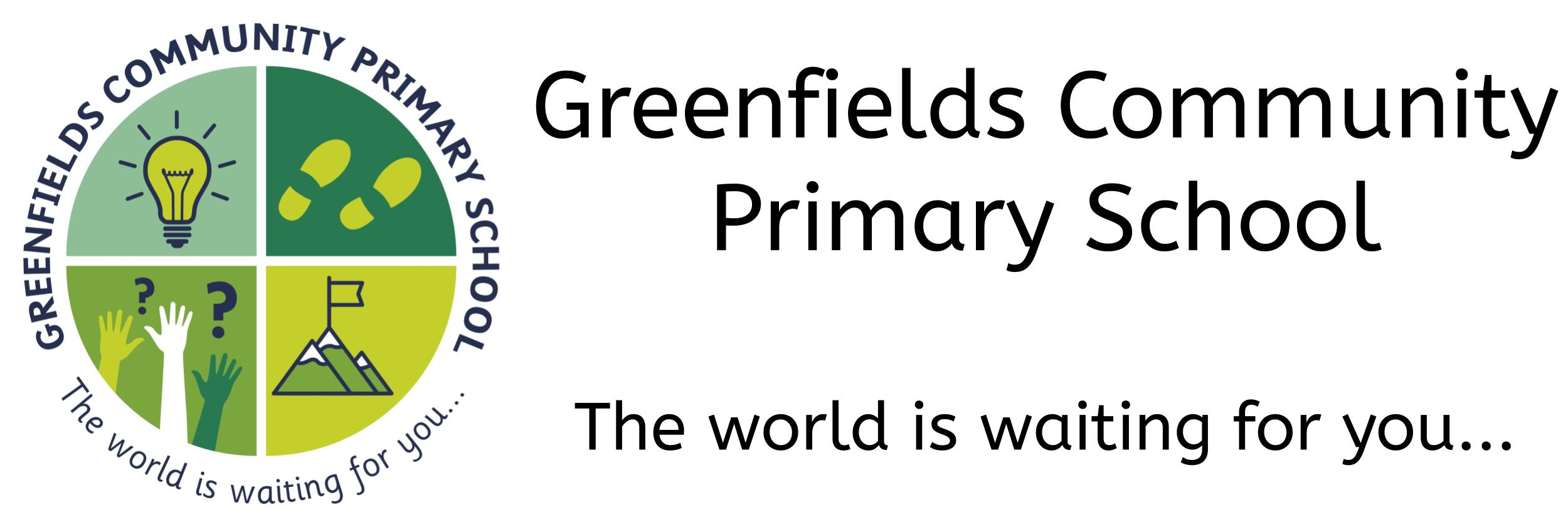 In Art we are learning: To research the work of an artist and use their work to replicate a styleAbout the work of Abel RodriguezTo experiment by using marks and lines to produce textureTo experiment with shading to create mood and feelingHow to use shading to create mood and feelingCURRICULUM OVERVIEWKey Stage 2 – Year 5  Autumn 1...be amazed...In Art we are learning: To research the work of an artist and use their work to replicate a styleAbout the work of Abel RodriguezTo experiment by using marks and lines to produce textureTo experiment with shading to create mood and feelingHow to use shading to create mood and feelingIn Design Technology we are learning: Know which season various foods are available for harvestingIn History we are learning: How attitudes towards the rainforests have changed In Modern Foreign Languages we are learning: To describing ourselves, our bodies and our healthTo hold a simple conversation with at least 4 exchanges Use knowledge of grammar to speak correctly Understand a short story or factual text and note the main points Use the context to work out unfamiliar wordsWrite a paragraph of 4-5 sentencesSubstitute words and phrasesIn Design Technology we are learning: Know which season various foods are available for harvestingIn Science we are learning: About the topic of ‘Living things and their habitats’To describe life cycles in insects, birds, mammals and amphibiansTo describe the process of reproduction in plants and animalsIn Modern Foreign Languages we are learning: To describing ourselves, our bodies and our healthTo hold a simple conversation with at least 4 exchanges Use knowledge of grammar to speak correctly Understand a short story or factual text and note the main points Use the context to work out unfamiliar wordsWrite a paragraph of 4-5 sentencesSubstitute words and phrasesIn Computing we are learning: About staying safe online To develop a program that has specific variables identifiedIn Science we are learning: About the topic of ‘Living things and their habitats’To describe life cycles in insects, birds, mammals and amphibiansTo describe the process of reproduction in plants and animalsIn Modern Foreign Languages we are learning: To describing ourselves, our bodies and our healthTo hold a simple conversation with at least 4 exchanges Use knowledge of grammar to speak correctly Understand a short story or factual text and note the main points Use the context to work out unfamiliar wordsWrite a paragraph of 4-5 sentencesSubstitute words and phrasesIn P.E. we are learning: About Gymnastics and general fitnessTo make complex extended sequencesTo combine action, balance and shapeTo perform consistently to different audiencesIn Religious Education we are learning: About religious diversity in our local areaTo explain what it means for a religion to have different denominations.To compare different denominations in ChristianityTo identify and describe the different Christian communities in the local areaIn PSHE we are learning: About ‘New Beginnings’To be caring and maintain friendshipsTo re-establish our school communityTo talk about our mental health and wellbeingIn P.E. we are learning: About Gymnastics and general fitnessTo make complex extended sequencesTo combine action, balance and shapeTo perform consistently to different audiencesIn Religious Education we are learning: About religious diversity in our local areaTo explain what it means for a religion to have different denominations.To compare different denominations in ChristianityTo identify and describe the different Christian communities in the local areaIn PSHE we are learning: About ‘New Beginnings’To be caring and maintain friendshipsTo re-establish our school communityTo talk about our mental health and wellbeingIn the Outdoors we are learning: About Living things and habitatsHow to identify trees, leaves and branchesAbout the life cycle of plants and will be dissecting flowers.To explore habitats in our own outdoor spaceHow to create obstacle courses with a focus on balance, action and shapeIn Religious Education we are learning: About religious diversity in our local areaTo explain what it means for a religion to have different denominations.To compare different denominations in ChristianityTo identify and describe the different Christian communities in the local areaIn PSHE we are learning: About ‘New Beginnings’To be caring and maintain friendshipsTo re-establish our school communityTo talk about our mental health and wellbeingIn the Outdoors we are learning: About Living things and habitatsHow to identify trees, leaves and branchesAbout the life cycle of plants and will be dissecting flowers.To explore habitats in our own outdoor spaceHow to create obstacle courses with a focus on balance, action and shapeOur visits and experiences: A sponsored walk around the local areaAn extra-curricular activity club every Monday after schoolA trip to a National Trust site, such as Gibside.In Geography we are learning: To use maps to identify the location of Saxon settlementsIn the Outdoors we are learning: About Living things and habitatsHow to identify trees, leaves and branchesAbout the life cycle of plants and will be dissecting flowers.To explore habitats in our own outdoor spaceHow to create obstacle courses with a focus on balance, action and shapeOur visits and experiences: A sponsored walk around the local areaAn extra-curricular activity club every Monday after schoolA trip to a National Trust site, such as Gibside.